التنقل عند الحيواناتالحيوانات التي تقفز :                                      كنغر                                  أرنب                                                       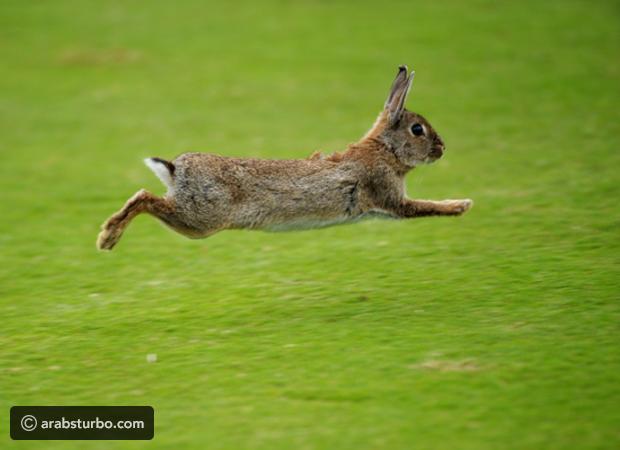 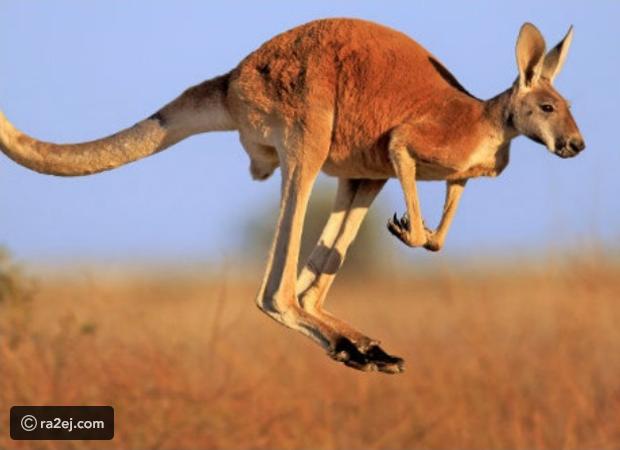                                                              قرد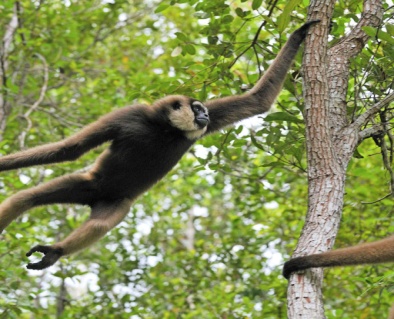 الحيوانات التي تعدو :                           كلب                                                                فهد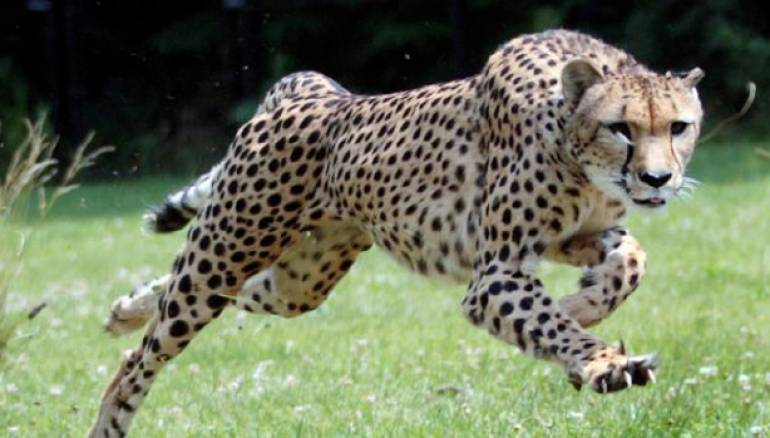 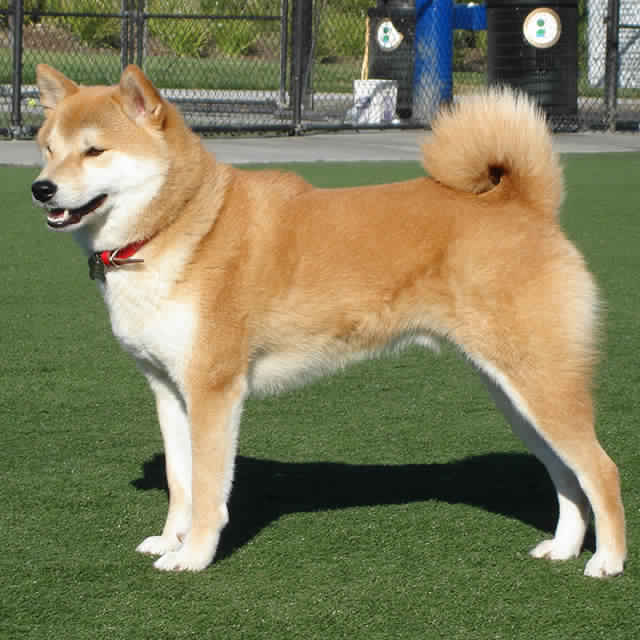                                 نمر                                                     زرافة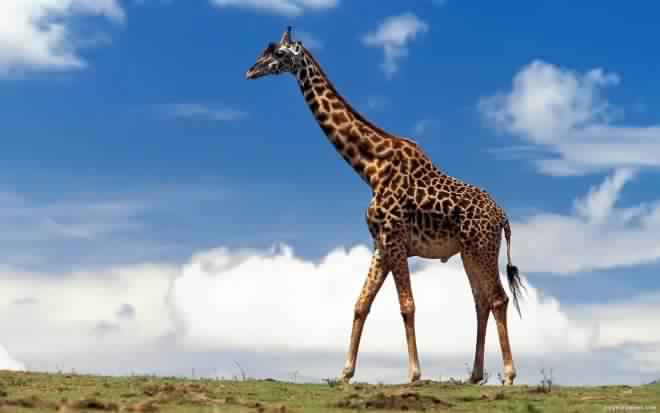 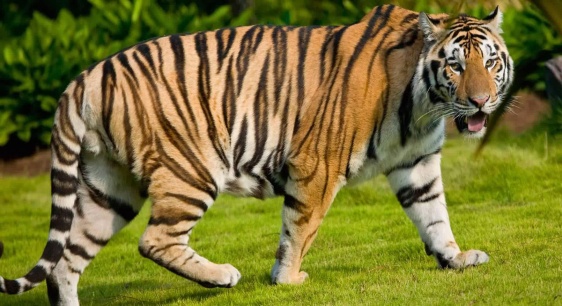 الحيوانات الزاحفة:                         سلحفاة                                                           ثعبان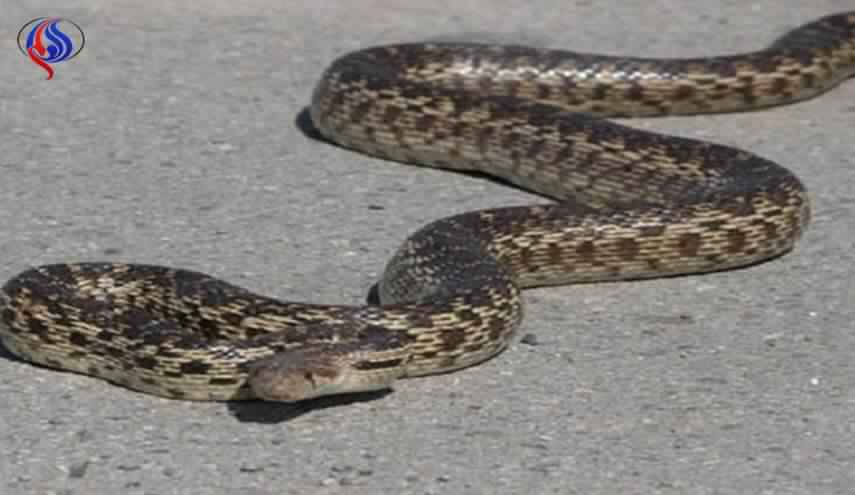 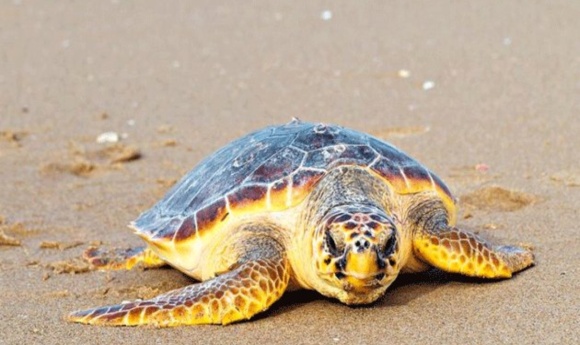 الحيوانات التي تطير:                                     عصفور                                       نورس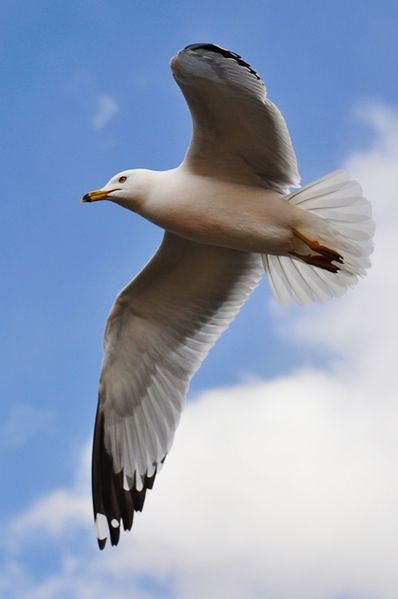 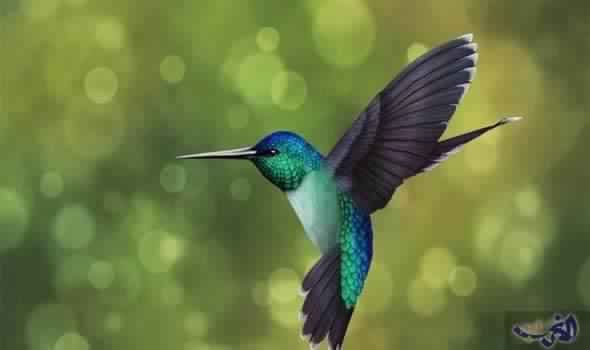                                        ذبابة                                           نسر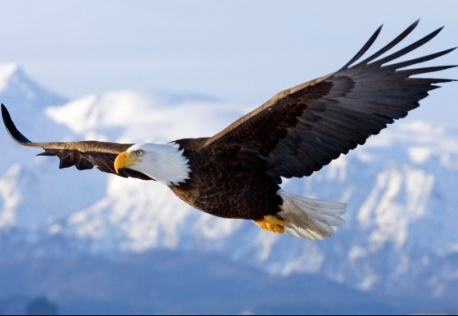 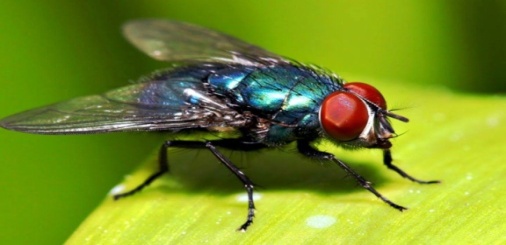 الحيوانات التي تتنقل في الماء:                                      سمكة                                            قرش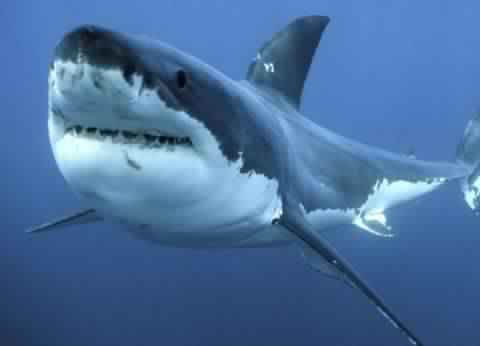 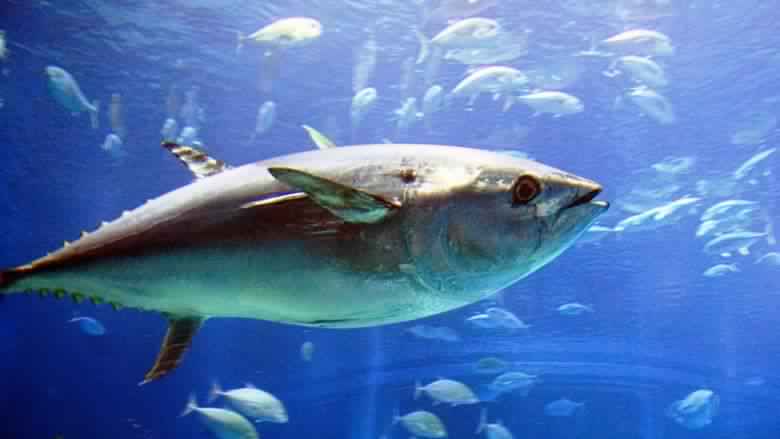 الحيوانات التي لديها أجنحة لا تطير :                    بطريق                               دجاجة                                         نعامة      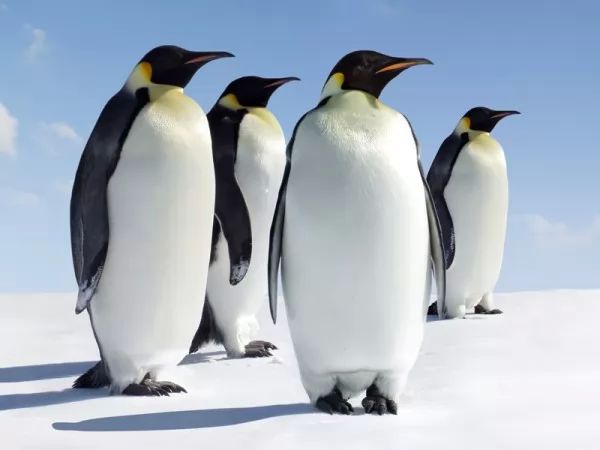 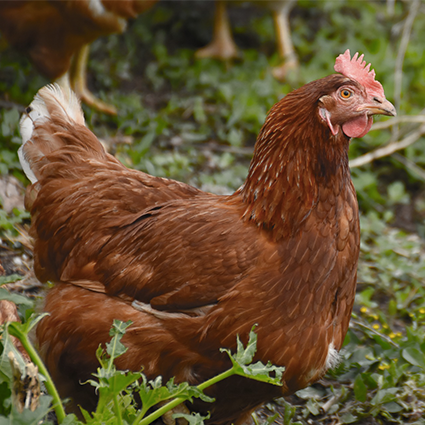 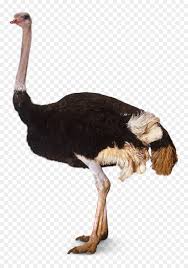 